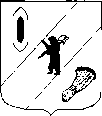 АДМИНИСТРАЦИЯ  ГАВРИЛОВ-ЯМСКОГОМУНИЦИПАЛЬНОГО  РАЙОНАПОСТАНОВЛЕНИЕ07.11.2023  № 1064Об условиях приватизации арендуемого муниципального имуществаРуководствуясь Федеральным законом от 22.07.2008 № 159-ФЗ «Об особенностях отчуждения движимого и недвижимого имущества, находящегося в государственной или в муниципальной собственности и арендуемого субъектами малого и среднего предпринимательства, и о внесении изменений в отдельные законодательные акты Российской Федерации», Федеральным законом от 29.07.1998 № 135-ФЗ  «Об оценочной деятельности в Российской Федерации»,  статьями 31 и 41 Устава Гаврилов-Ямского муниципального района Ярославской области, пунктом 3.9. Положения о порядке управления и распоряжения имуществом, находящемся в собственности Гаврилов-Ямского муниципального района, утверждённого решением Собрания представителей Гаврилов-Ямского муниципального района от 18.12.2014 № 47, отчетом об оценке №232046-О от 18.10.2023г., на основании заявления директора ООО «Драйв», АДМИНИСТРАЦИЯ МУНИЦИПАЛЬНОГО РАЙОНА ПОСТАНОВЛЯЕТ:1. Приватизировать нежилое помещение первого этажа общей площадью 140,1 кв.м, кадастровый номер 76:04:010338:57, местоположение: Ярославская область, г.Гаврилов-Ям, ул. Красноармейская, д.1, пом. III путем совершения сделки по продаже муниципального имущества с ООО «Драйв» ИНН 7616009885, ОГРН 1127609001695, реализующим преимущественное право арендаторов на приобретение арендуемого имущества, в соответствии с 	частью 2.1. статьи 9 Федерального закона от 22.07.2008 № 159-ФЗ «Об особенностях отчуждения движимого и недвижимого имущества, находящегося в государственной или в муниципальной собственности и арендуемого субъектами малого и среднего предпринимательства, и о внесении изменений в отдельные законодательные акты Российской Федерации».2. Установить цену продажи муниципального имущества, указанного в пункте 1 настоящего постановления, в сумме 1 637 000,00 (Один миллион шестьсот тридцать семь тысяч) рублей, в т.ч. НДС 272 833,33 руб. 3. Назначить продавцом муниципального имущества Управление по архитектуре, градостроительству, имущественным и земельным отношениям Администрации Гаврилов-Ямского муниципального района.4. Управлению по архитектуре, градостроительству, имущественным и земельным отношениям Администрации Гаврилов-Ямского муниципального района:- направить заявителю проект договора купли-продажи арендуемого имущества в десятидневный срок с даты принятия решения об условиях приватизации арендуемого муниципального имущества;- предоставить покупателю рассрочку по оплате приобретаемого имущества  сроком на 5 (Пять) лет с даты заключения договора купли – продажи с начислением процентов на сумму денежных средств, по уплате которой предоставляется рассрочка, исходя из ставки, равной одной трети ставки рефинансирования Центрального банка Российской Федерации, действующей на дату опубликования настоящего постановления.5. Контроль за исполнением постановления возложить на заместителя Главы Администрации Гаврилов-Ямского муниципального района Таганова В.Н.6. Постановление опубликовать в районной массовой газете «Гаврилов-Ямский вестник» и разместить на официальном сайте Администрации Гаврилов-Ямского муниципального района.7. Постановление вступает в силу с момента подписания.Глава Гаврилов-Ямскогомуниципального района 					                               А.Б. Сергеичев